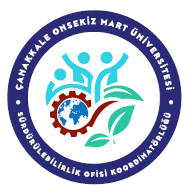 SUSTAINABILITY OFFICEVOLUNTEER APPLICATION FORM Please complete this application form if you are interested in becoming a volunteer in our sustainability office. Once you complete the form, please return it by email to sustainability@comu.edu.tr .You can sign the form electronically. The information in this form will be used to select appropriate volunteers for the sustainability team. For further information, please read https://www.comu.edu.tr/kvkk about the collection of personal information..EQUAL ACCESS All public programs of Canakkale Onsekiz Mart University are conducted without regard to race, color, religion, gender, national origin, age, genetic information or disability etc.Please complete this application form if you are interested in becoming a volunteer in our sustainability office. Once you complete the form, please return it by email to sustainability@comu.edu.tr .You can sign the form electronically. The information in this form will be used to select appropriate volunteers for the sustainability team. For further information, please read https://www.comu.edu.tr/kvkk about the collection of personal information..EQUAL ACCESS All public programs of Canakkale Onsekiz Mart University are conducted without regard to race, color, religion, gender, national origin, age, genetic information or disability etc.Personal Information:Full Name:E-mail Address:Date of Birth:Phone Number:Address:City:Please select the options that best describe you:☐ Undergraduate Student☐ Graduate Student☐ Faculty☐ Staff☐ AlumniDepartment:Class:Languages:Language Scores:Skills/AbilitiesPrevious Related Courses:Certificates:Describe any current certifications and skills that are relevant.Experience:Describe any relevant volunteer, work, or educational experience related to sustainability:Motivation:Why are you interested in volunteering with the University Sustainability Office? (Please provide a brief explanation of your motivations and goals):Emergency Contact*:References**:**Please provide name of your emergency contact, relationship to you, phone number of emergency contact**Please provide contact information for two references (name, email, phone number):**Please provide name of your emergency contact, relationship to you, phone number of emergency contact**Please provide contact information for two references (name, email, phone number):Volunteer Interests:Let us know your interests and skills, and we'll match you with volunteer roles that align with your areas of interest or expertise related to sustainability.Areas of Interest/Skills☐ Art☐ Communication☐ Content creation☐ Data collection and analysis☐ Education material☐ Event planning☐ Graphic design☐ Mentor☐ Newsletter☐ Podcast☐ Photograph☐ Presentation/Poster☐ Project☐ Research☐ Report writing☐ Social Media☐ Software☐ Translation☐ Questionnaire☐ Web page☐ Others? Please specify:. ……………..................................What elements of sustainability interest you? Please check all that apply.☐ Biodiversity☐ Climate change☐ Education☐ Energy☐ Environmental Justice☐ Finance☐ Food/Agriculture☐ Gender Equality☐ Infrastructure☐ Innovation☐ Health and Safety☐ Landscape☐ Policy☐ Reduced Equalization☐ Resource Efficiency☐ Sustainable Buildings/Cities/Landscape☐ Sustainable Tourism☐ Sustainable Transportation☐ Water Management☐ Waste Management☐ Wastewater☐ Other…………….Additional Information:Do you have any special accommodations or requirements that we should be aware of?Are you available for an interview?☐ Yes☐ NoPreferred Working Environment☐ Online☐ OfficeAvailability:Days of the Week You're Available: Check the days you are availablePreferred Time SlotsMonday☐ Morning☐ AfternoonTuesday☐ Morning☐ AfternoonWednesday☐ Morning☐ AfternoonThursday☐ Morning☐ AfternoonFriday☐ Morning☐ AfternoonSaturday☐ Morning☐ AfternoonSunday☐ Morning☐ AfternoonCONSENT AND AGREEMENTBy submitting this application, you confirm that the information provided is accurate and that you consent to our use of this information for volunteer coordination and communication purposes.CONSENT AND AGREEMENTBy submitting this application, you confirm that the information provided is accurate and that you consent to our use of this information for volunteer coordination and communication purposes.APPLICANT’S                                                                                                      DateName/Signature                                                                     APPLICANT’S                                                                                                      DateName/Signature                                                                     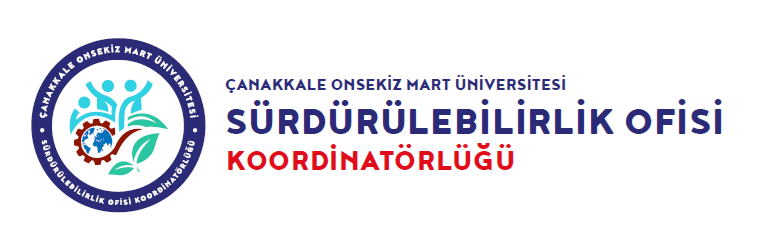 